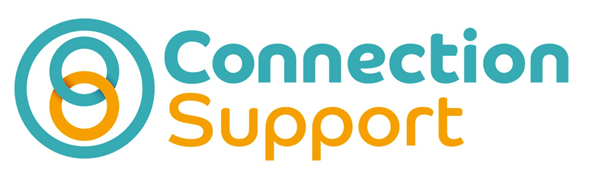 Connect-Up Oxfordshire – Direct Payment Networking GroupAre you a Direct Payment user receiving a Personal Budget from either Social Services or your local NHS?Do you support someone else to manage and use a Direct Payment?  Are you a parent or someone with parental responsibility for managing a direct payment on behalf of a child?If you have answered yes to any of the questions above you may be interested in attending Connect-Up Oxfordshire, a local networking group for people using Direct Payments.What Connect-Up Offers - The opportunity for people to meet other Direct Payment users and improve knowledge, understanding and confidence with using Direct Payments to buy care and support services in OxfordshireInformation and advice in all aspects of using a Direct Payment and Employing Personal Assistants.Training to become a Direct Payment Mentor and share experience and knowledge to help others become more confident using Direct PaymentsClose working with both Oxfordshire Country Council and Oxford Health to ensure Connect-Up members can become a voice for Direct Payment users in Oxfordshire and help guide local Direct Payment policy and practice.If you’re interested in attending Connect-Up please contact -Ann Cummings - AdministratorTel: 01865 410307	Email – AnnCummings@connectionsupport.org.uk Address: 213 Barns Road, Cowley, Oxford, OX4 3UT